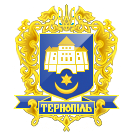 Тернопільська міська рада сьомого скликанняПротокол № 23Позапланового засідання виконавчого комітету міської ради10.04.2020р.				                                         Початок засідання  14.00Присутні на засіданні : С.В.Надал, Л.О.Бицюра, В.Є.Дідич, І.С.Хімейчук, В.В.Шумада, В.В.Стемковський, С.В.Гаврилюк. Відсутні: В.О.Остапчук, П.М.Якимчук, В.М.Корнутяк, О.І.Кузьма, Б.А.Татарин, О.М.Туткалюк.Запрошена: І.М.Чорній.Головуючий: С.В.Надал.Слухали : Пропозицію розглянути і затвердити проект рішення виконавчого комітету:- Про внесення змін в рішення виконавчого комітету від 06.04.2020 року №287Доповідав:  Л.О.Бицюра.Голосування : за –7, проти – 0, утримались – 0.Вирішили: рішення №292 додається.Міський голова						С.В.НадалІрина Чорній, (0352) 404185